Supplementary material 2: Oxygen, temperature and salinity depth profile for each camera transect. Mayotte West slope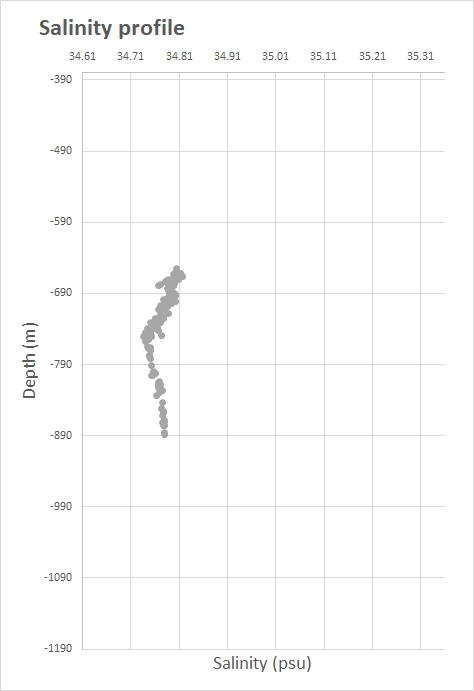 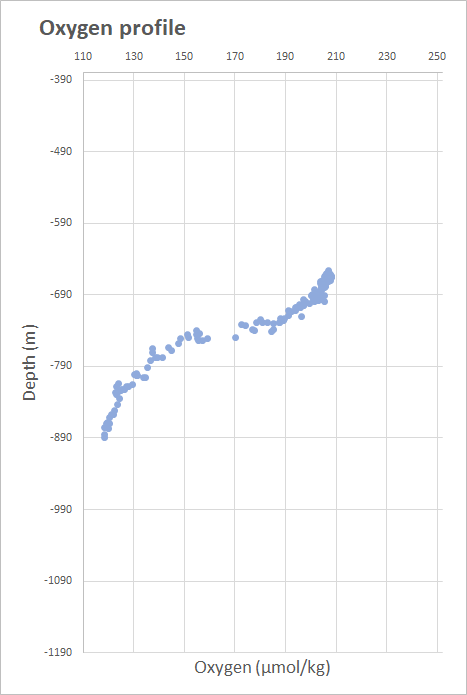 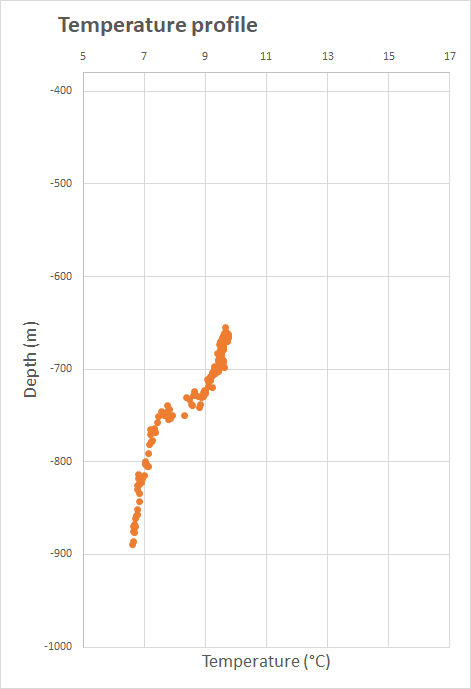 Mayotte North slope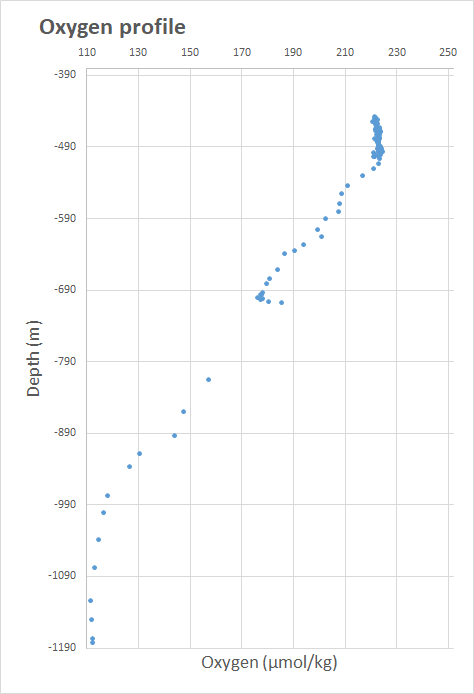 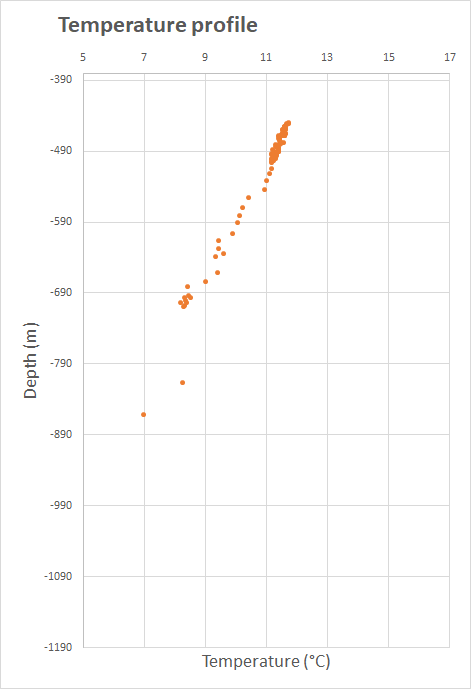 Mayotte East slope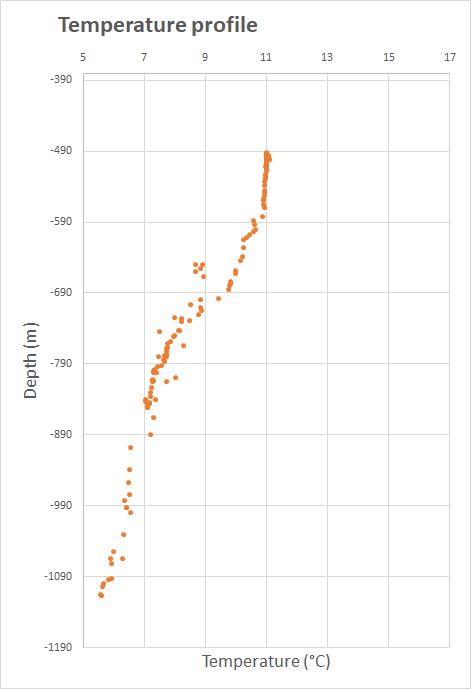 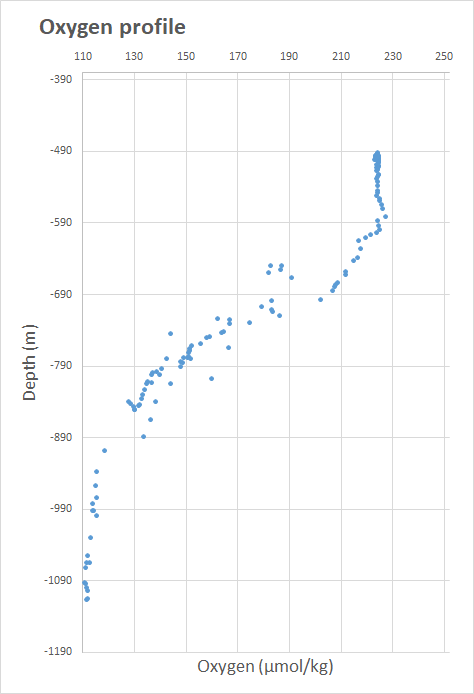 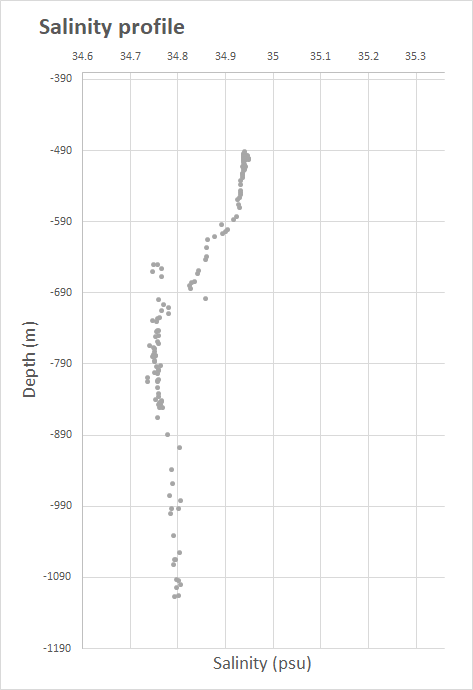 Glorieuses platform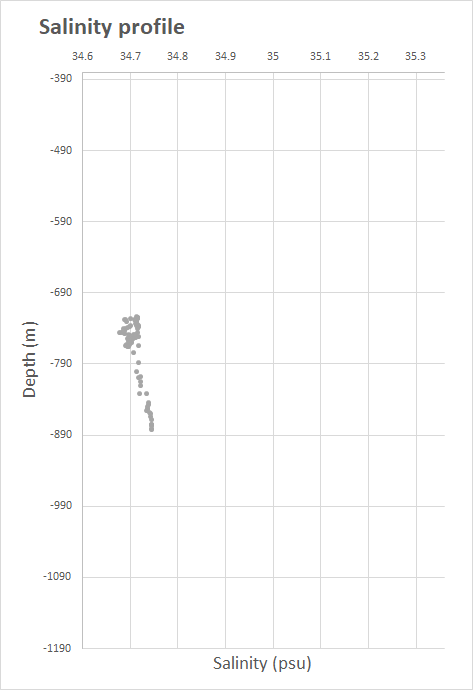 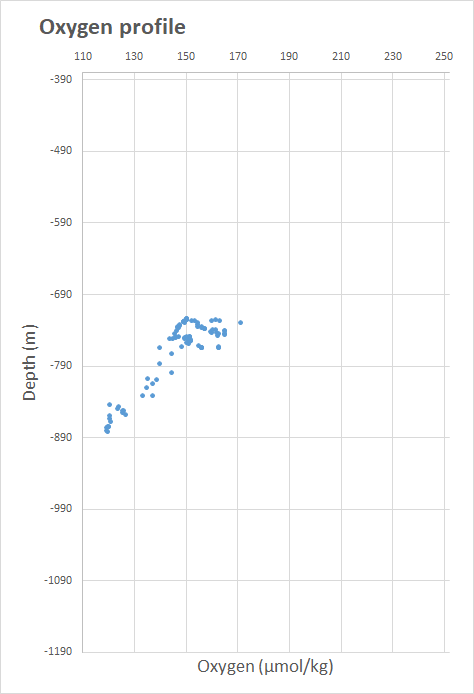 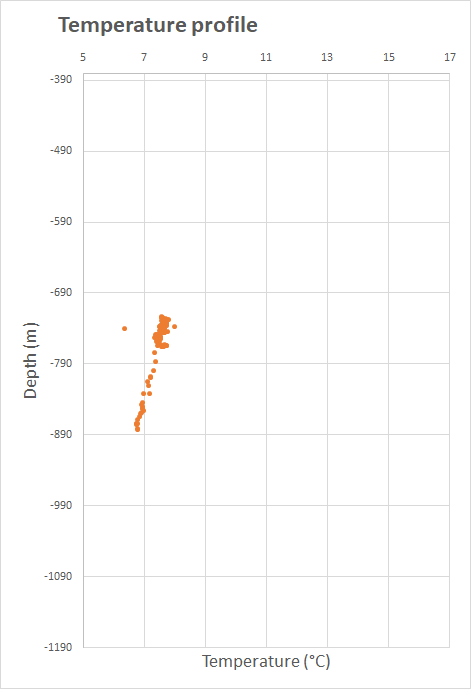 Sakalaves platform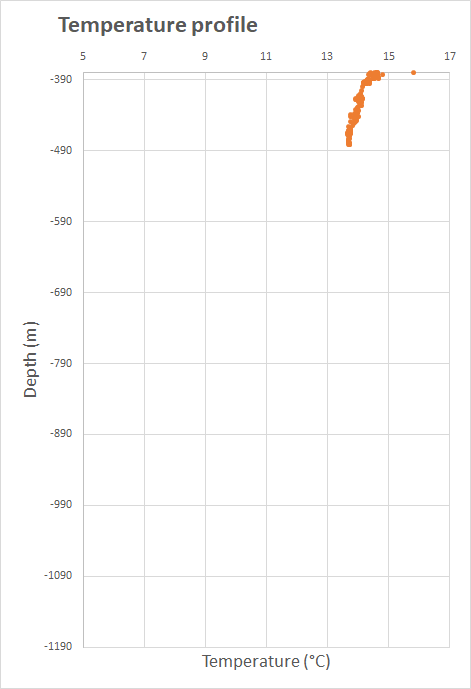 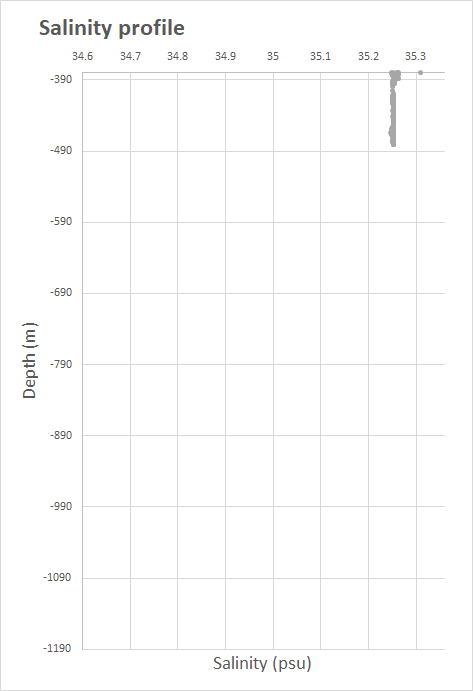 Bassas da India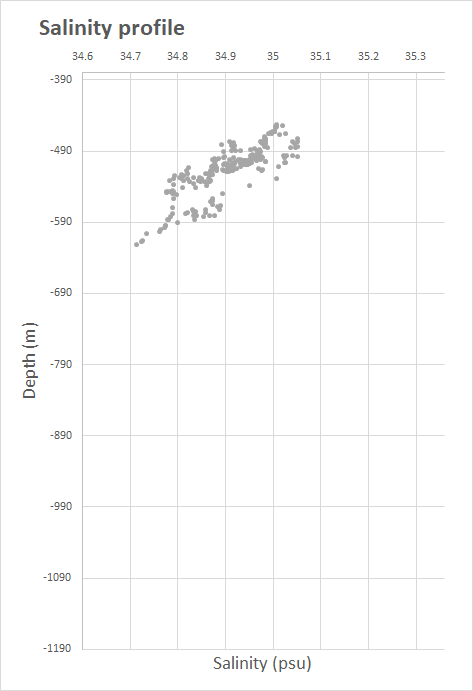 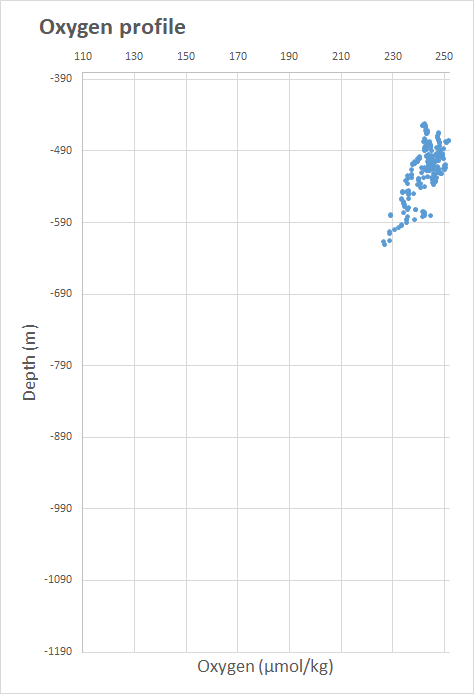 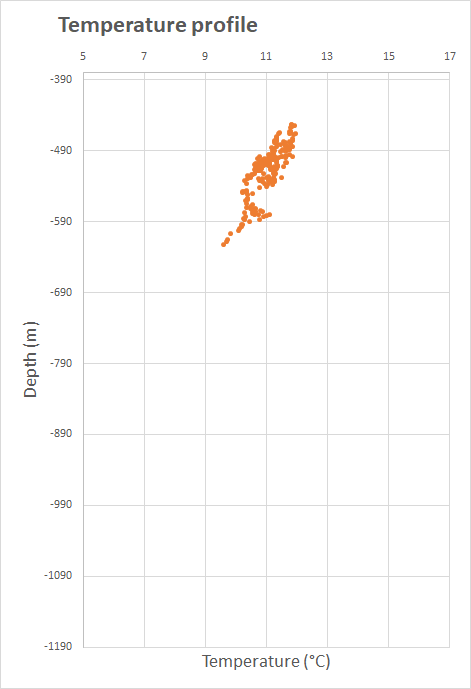 Hall Bank - summit (Dive 11)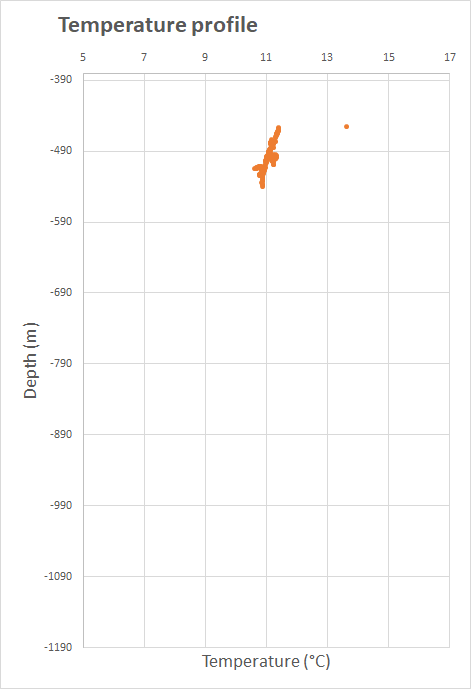 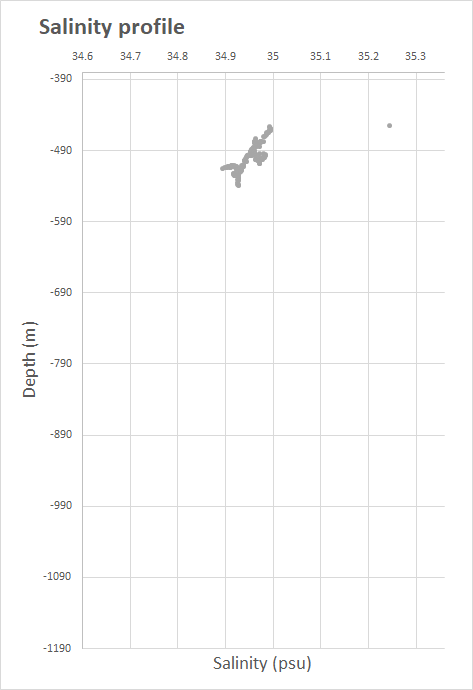 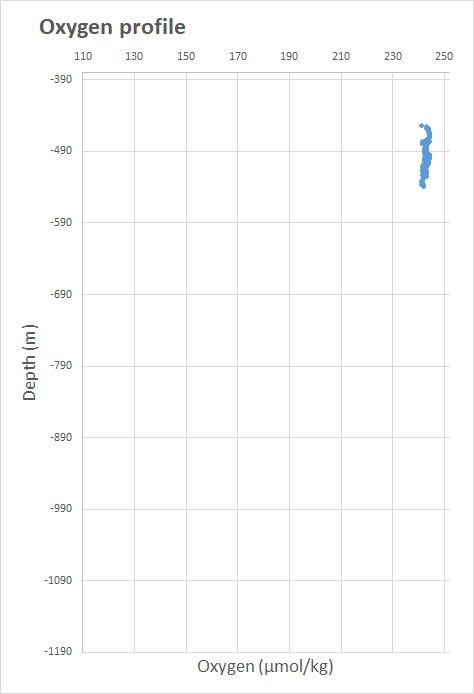 Hall Bank - summit/slope (Dive 12)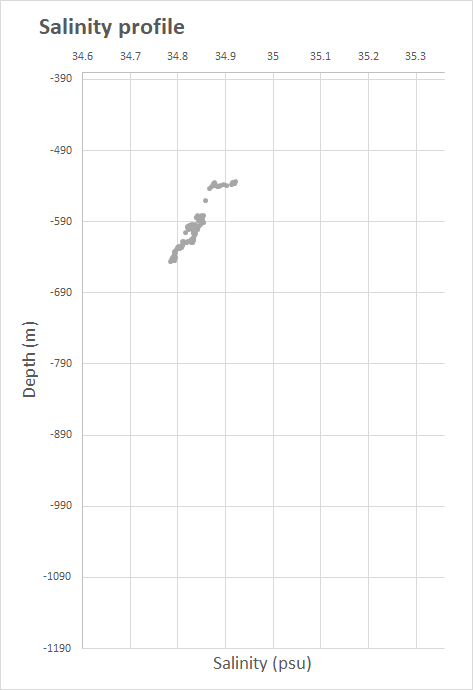 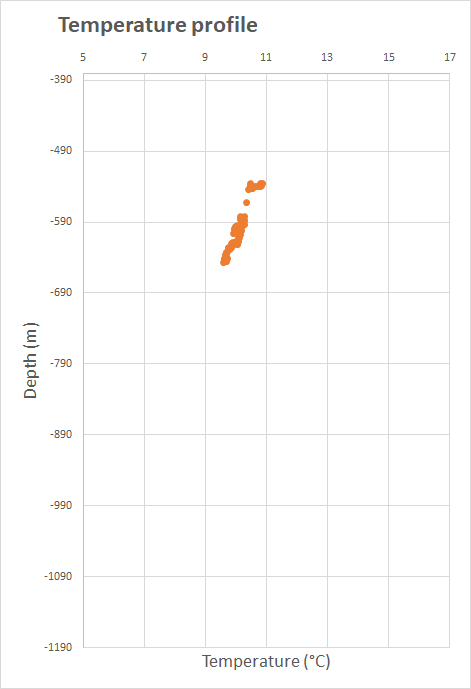 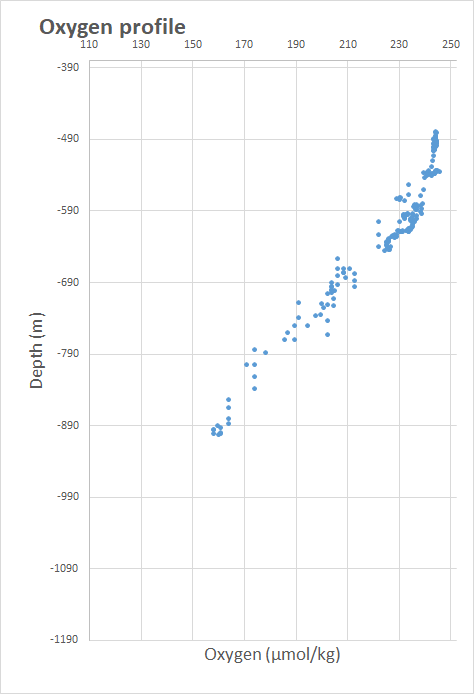 Jaguar Bank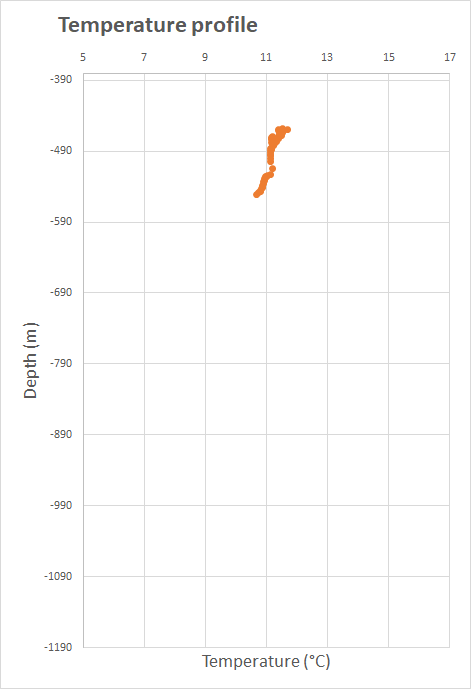 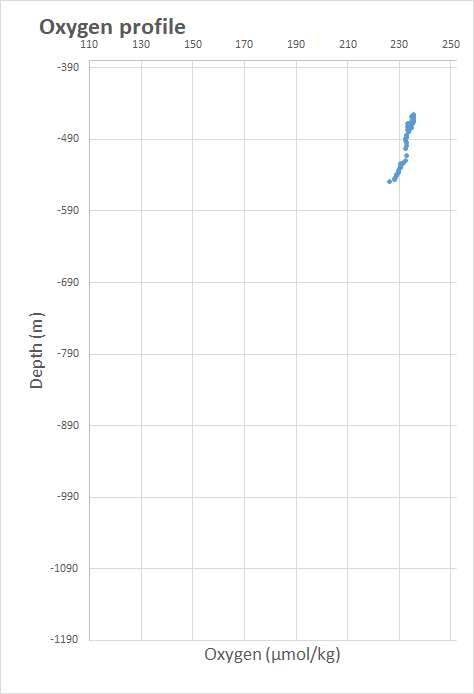 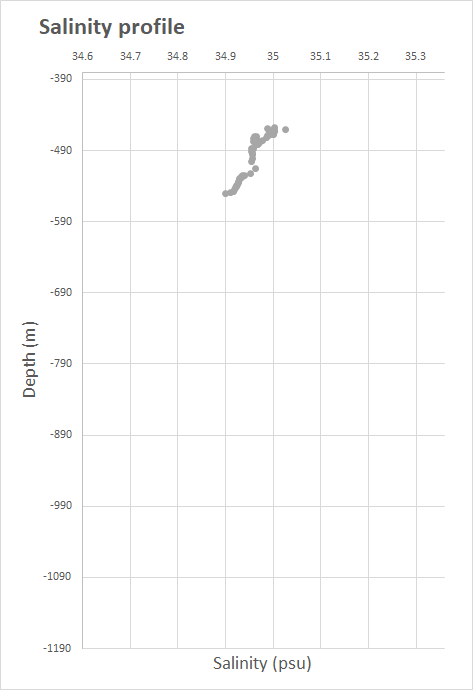 